T.C.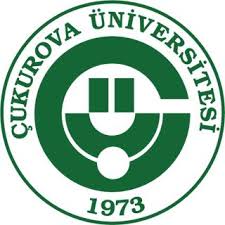 ÇUKUROVA ÜNİVERSİTESİFEN-EDEBİYAT FAKÜLTESİKİMYA BÖLÜMÜSGK İŞLEMLERİ BAŞVURU FORMU	…./…./20…. ve …./…./20…. tarihleri arasında Eğitim-Öğretim Planı’nda zorunlu olan KMZ 404 Endüstriyel Kimya Uygulaması (EKU) dersi kapsamında …………………………………………………………………. işletmesinde uygulamalı eğitime katılmak istiyorum. Zorunlu ders olan bu uygulamaya herhangi bir nedenle başlayamamam ve uygulamayı yarıda bırakmam halinde Dekanlık Staj Bürosu’na başvurmam gerektiğine dair bilgi tarafıma iletilmiştir. Bu sorumluluğu yerine getirmediğim taktirde doğacak tüm maddi yükümlülüğü üstlenmeyi kabul ediyorum.T.C. Kimlik No:Adı Soyadı	:Öğrenci No	:Adres		:E-posta	:Cep Tel. No	:…../…../20…Öğrencinin İmzasıUYGUNDUR(EKU Koordinatörü Onayı)Adı Soyadı